SAFE SNACK LIST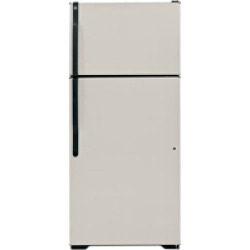 Allowable Snacks as of September 1, 2018Food items that are currently tree nut, flaxseed and sunflower seed, and peanut free:Chips:  Doritos (nacho cheese, taco, cool ranch), Pringles, Tostitos Chips, Fritos, Cheetos, SunChips, Lay’s Potato Chips, Aldi Clancy’s Restaurant Style Tortilla Chips, Aldi Casa Mamita Salsa, Great Value Lime and Garlic Salsa, Great Value White Corn and Bean Salsa, Aldi Clancy Mini Chip Bags, Lays Brand Mini Chip Bags, Utz Plain Cheese BallsCrackers and Cookies: Loft-House Cookies (found at Wal-Mart), Nabisco Teddy  Grahams, Ritz Crackers, Nabisco Wheat Thins, Triscuit, Honey Maid Graham Crackers, Oreos, Benton’s Graham Crackers, Aldi Cheese Party Mix (chex mix), Aldi Traditional Party Mix, Rold Gold Pretzels, Clancy’s Pretzel Sticks, Rold Gold Pretzel Rods, Girl Scout Cookies (Thin Mint, Lemonades, Thanks A Lots).Drinks: Capri Sun, Apple and Eve Fruitable Juice Boxes, Juicy Juice Juice Boxes, Hi-C, Mott’s Apple Juice, soda, water, milk, chocolate milk.Brand Name Fun Size: York Peppermint Patties, Skittles, Junior Mints, Starburst.Brand Name Candy: Twizzlers, Fun Dip, Nerds, Smarties, Tootsie Pops, Tootsie Rolls, Dots, Dum Dums, plain Hershey Kisses, Air Heads, Pixie Sticks, Life Saver Gummies, Charms Blow Pops, Regular Size Plain Hershey Bar (NOT fun-size or minis), Milk Duds, Rolos, Peeps, Swedish Fish, Andes Mints, Mike & Ikes, Laffy Taffy, Kraft Caramels, Life Savors Hard Candy, Jolly Rancher Hard Candy, Sixlets.Other Snacks: Kellog’s Plain Rice Krispie Treats, Betty Crocker Fruit Snacks & Fruit Roll-Ups, Materne GoGo  Squeezes, Yoplait GoGurt, Ocean Spray 6-pack Craisins, Aldi Southern Grove 6-pack Raisins, Aldi Brand Fit and Active Fruit Strips, Mott’s Fruit Snacks, Kellogg’s  Brand Fruit Snacks, Betty Crocker Fruit by the Foot.Hunts Pudding Cups (chocolate, vanilla), Mott’s Applesauce, Musselman’s Applesauce, Aldi 6-pack Applesauce.Dean’s Ranch Dip, Dean’s French Onion Dip, Hidden Valley Ranch Salad Dressing, Cheese and Beef sticks from Cheese Factory, String Cheese.Fruits (grapes, bananas, oranges, clementines, apples, etc.)  Vegetables (baby carrots, celery, cauliflower, broccoli, etc.)Outshine brand popsicles, Popsicle Brand popsicles, (grape, orange, cherry).Arby’s Roast Beef Sandwiches and fries, Little Caesar’s Hot N Ready Pizza (cheese, sausage, pepperoni), McDonald’s (hamburgers, cheeseburgers, fries, ice cream cones, chicken nuggets, apple dippers), Domino’s Pizza (regular and thin crust, cheese, sausage, pepperoni), Pizza Hut Pizza (regular and thin crust cheese, pepperoni, sausage).